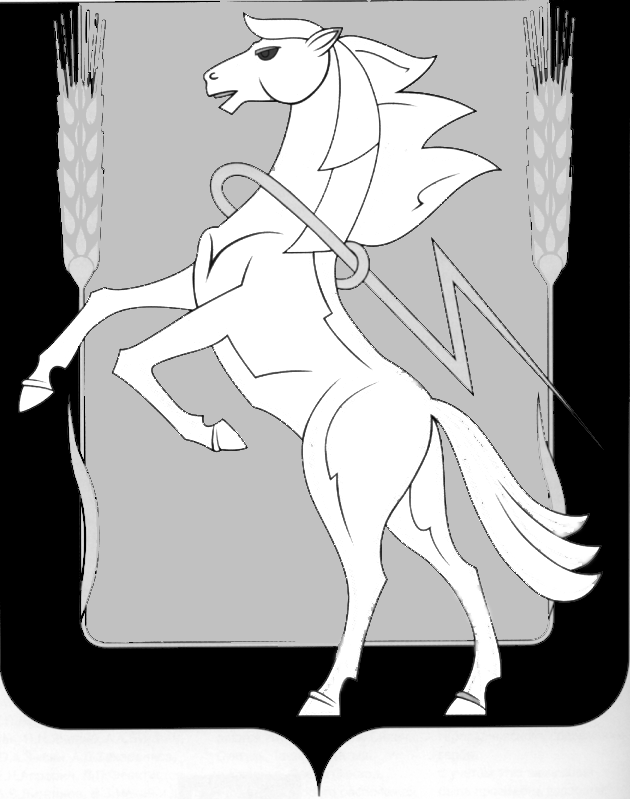 АдминистрацияПолетаевского сельского поселенияСосновского  муниципального района Челябинской области456520,п.Полетаево,ул.Полетаевская,46,тел.(факс) 8-351-99-1-95Р А С П О Р Я Ж Е Н И Еот 23 июля 2018года № 35Об усилении мер противопожарной безопасностина территории Полетаесвого сельского поселения            В связи с введением особого противопожарного режима на территории Полетаевского сельского поселения:Ввести запрет на разведение костров, топку уличных печей, кухонных очагов и котельных установок на земельных участках.Организовать патрулирование.МУП Инком –подготовить имеющуюся в эксплуатации при тушении пожаров водовозную и землеройную технику.Запретить, на территории Полетаевского сельского поселения устраивать свалки горючих отходов.Усилить донесение до граждан противопожарной информации (листовки, памятки, беседы)Контроль по организации выполнения настоящего распоряжения и публикацией его на официальном сайте поселения возложить на заместителя главы Полетаевского сельского поселения В.И.Траут.Глава Полетаевскогосельского поселения                                                                        Е.Я.Лаврова